Жила-была девочка Маша,Страшная растеряша,Вечно все забывалаИ делала все, как попало.Только мама шагнет за порог,А Маша — цап коробок.Спички нравится ей поджигать,А потом их в воду кидать.Только вдруг зазвонил телефон,Маша бросила спички на столИ помчалась с подругой болтать,На место некогда все убрать.Ну, а ту последнюю спичкуОна толком не погасила,Да еще, забывшись, на коробок ее положила.Хорошо хоть Мурзик был дома!Очень умный кот был у Маши,Не хотел он остаться бездомнымИ ходить погорельцем в саже.Ловка лапкой прихлопнул спичку.Тут и Маша на кухню мчится,Газ включает, и ставит чайник,И котлетки разогреваетЗдесь подруги в окно стучатся,Маша быстренько все бросает,Куртку с вешалки подхватила.Мурзик нервничает у печки,Чайник выкипел весь до дна.От котлеток лишь уголечки,И вся кухня задымлена.В кухне форточка настежь открыта.Ветер шторку приподнимает,Вдруг сейчас загорится штора.Мурзик в ужасе замирает,Бьет хвостом недовольно Мурзик.Вот на форточку он вскочилИ бежит отыскивать Машу –Машу – растеряшу и забывашу.Она Мурзику очень рада,Подхватила его, смеется.Только сердится что-то МурзикИ домой из объятий рвется.Девочка Мурзику дверь открыла,И в дверях в удивление застыла.Дым клубами наружу рвется,Забываша на кухню несется.Ну, наделала Маша дел,Бедный Мурзик почти поседел.Тут и мама с работы приходит,Задымленье на кухне находит.Ох, и сильно попало Маше –Растеряше и забываше.Чтобы дом от огня сохранить,Надо очень внимательным быть,Плитки вовремя выключать,Свечки, спички не зажигать,Варежки над огнем не сушитьИ умных Мурзиков заводить.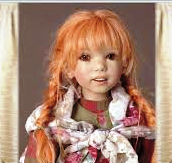 